Оқу пәні: қазақ тіліМұғалімі: Мерғалымова Ғ.С.Сынып: 5 «б»Тақырыбы:  «Қазақстанның табиғаты». Сын есім.Оқыту мақсаты:  Білімділік: «Қазақстан табиғаты» тақырыбы бойынша оқушылардың сөздік қорын жаңа сөздермен толықтыра отырып, сөздерді тілдесуде қолдануға қалыптастыру. Дамытушылық:ауыз екі сөйлеу дағдыларын қалыптастыру.Тәрбиелік: өз бетінше ойланып жұмыс істеуге тәрбиелеу, өзара мәдениетті қарым-қатынасқа түсуге тәрбиелеу. Күтілетін нәтиже:  Алған білімдерін қорытындылап жүйелеу.Топтағы жұмыс арқылы топтағы  қарым-қатынасты көрсету.  Оқушы: А. Мен тақырып бойынша жаңа сөздердің мағынасын ажыратып, сөз тіркестерін құрастыра аламын. Сын есімдерді сөйлемде сұрақ арқылы анықтай аламын.В.  Жұппен, топпен жұмыс жасау барысында шағын диалогқа шыға аламын.С. Тақырып бойынша  әңгіме құрастыра  аламын.КезеңУақытРесурстарМұғалімнің әрекетіОқушының әрекетіБағалауМодульҰйымдастыру кезеңі2 мин.Шаттық шеңбері: 1. Амандасады.2. Психологиялық дайындықТренинг: Үй жұмысын тексерейік.  Балалар, үстелдің қасына келіп ,өздеріне бір парактан алыңдар, онда септік жалғаулары жазылған,  3 топтағы атаулар бойынша өз топтарынды табыңдар!Әр топта топ басшысы тағайындалады.1 топ -?2 топ - ?3 – топ?Берілген дайын жауаптар арқылы,  жалғауларымызды тексереміз (3 топқа өздерінің сөздерін беремін)Балалар, мен қазір сендерге бағалау парағын таратамын. Сендер әр орындаған тапсырма бойынша парактарына стикер жабыстырасыңдар.Жасыл түс: «мен орындай аламын». Сары түс: «мен әлі сенімді емеспін». Қызыл түс: «маған көмек керек». 1. Сәлеметсіздер ме? Мұғалім, құрметті қонақтар!2.Тренингті орындайдыДайынсың ба сабаққа?Қарап алшы жан-жаққа.Бәрі бар ма орнында?Қалам, дәптер, кітап та.Бәрі орнында болса, онда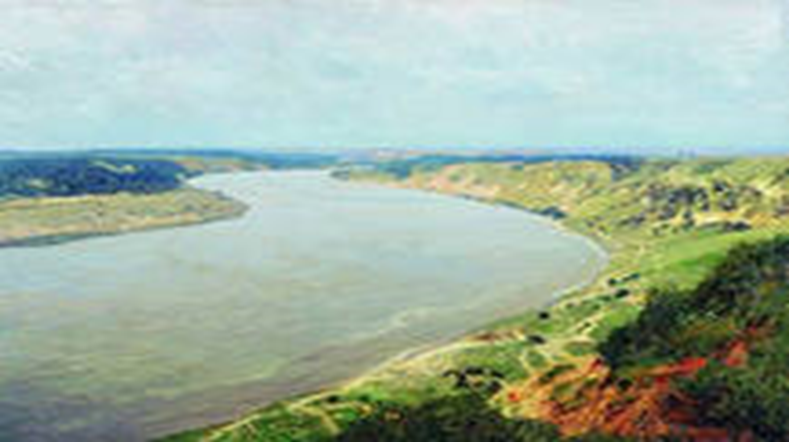 1 топ. Өзен – көл  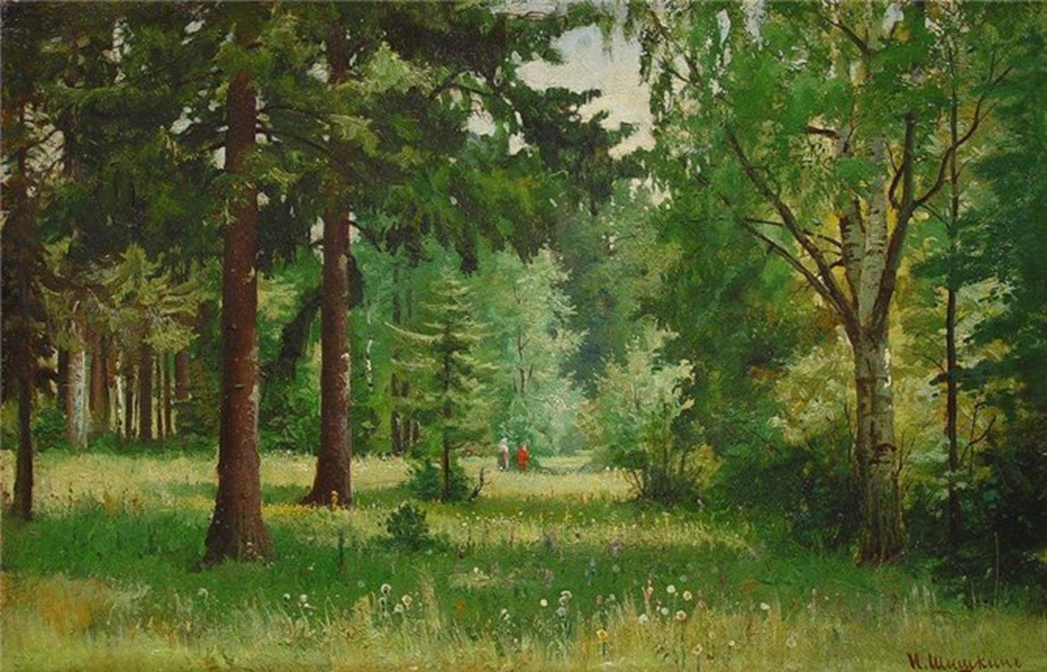 2 топ. Орман  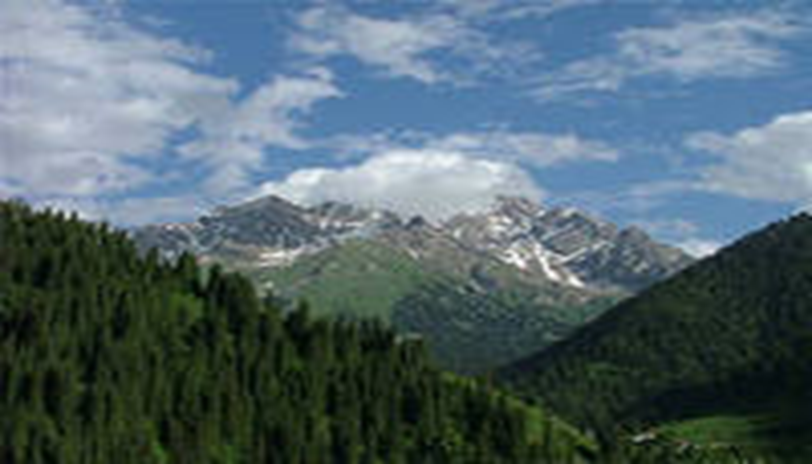 3 топ. Тау  БАҒАЛАЙМЫЗЖақсы, ендіСтикермен бағалаймызОЖТСТОү,ОЖЕСОБілуКіріспе бөлімі.Қызығушылықты ояту. Жаңа тақырыпқа ШығуТілдесім3минСурет«Сұрақ бізден, жауап сізден»Интербелсенді тақтада суреттер.«Сұрақ менен, жауап сендерден»  деп, сабақтың тақырыбына шығайық. №1 слайд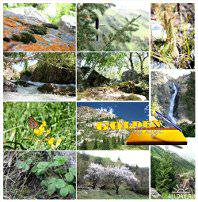 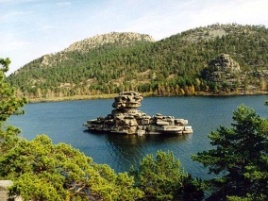 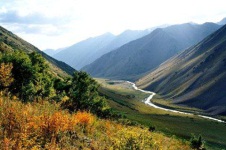 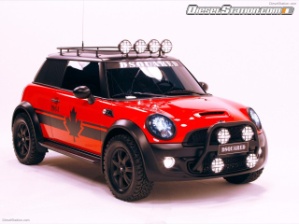 Балалар, суреттеріңізге мұқият қараңыздар,  не бейнеленген?Қайсысы артық?Бұл суреттердің ортақ тақырыбы қандай?Неге?Яғни, бұл қай жердің табиғатыДұрысҚазақстанның табиғатыСондықтан, бүгін сабақтың тақырыбы қандай, қалай ойлайсыңдар?Жақсы, ал сабақтың мақсаты қандай?Олай болса, дәптерге бүгінгі күнмен сабақтың тақырыбын жазып алыңдар.Тау, орман, гүлдер,су, көлдерМАШИНА артықТабиғатҚазақстанныңҚазақстанның табиғатыМақсаты: Тақырып бойынша жаңа сөздермен танысамызСөйлем құраймыз№2 слайд Түсіну Мағынаны тануоқылым5 мин Сөздер бағдаршамБіздің тақырыбымызға қандай сөздер жатады?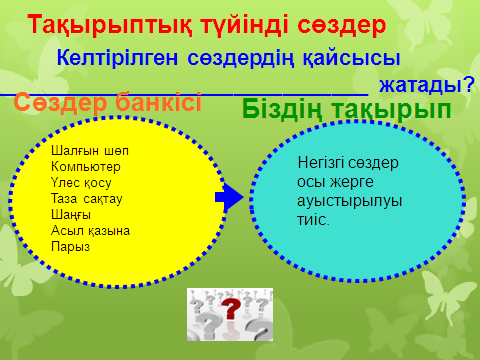 Дұрыс таптыңдар, енді осы сөздердің аудармасын тыңдайық. Мен оқимын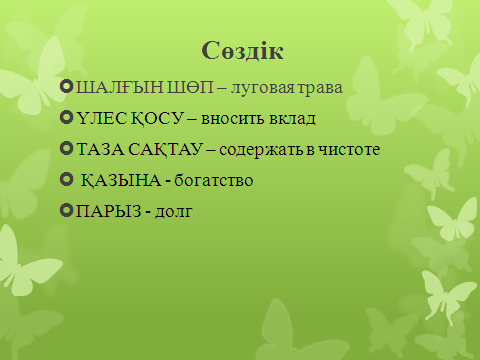 №3 слайд Жаңа сөздермен сөз тіркестер мен сөйлем құрастырады.Өздерімізді БАҒАЛАЙМЫЗСтикермен бағалаймызОЖТ, СТО, ОүБОБҚолдануТындалымАйтылым10 мин6 минОқулықта 79 беттегі №1 тапсырманы ашамыз. «Инсерт»Қазақстанның табиғаты Біз табиғатты сүйе білуіміз керек. Табиғат дегеніміз  шалғын шөп, орман, өзен, көл, тау. Оларды қорғауымыз керек. Табиғатты қорғап, сақтау үшін біз өз үлесімізді қосамыз. Серуенге шыққанда біз жақсы, көңілді  демаламыз. Сондықтан серуендеген жерімізді ластамай, таза сақтауымыз қажет. Осылайша біз де елімізге өз үлесімізді қосуымыз керек. Табиғат – асыл қазына.Природа КазахстанаМы должны уметь любить природу.Природа это – луговая трава, лес, озеро, реки, горы. Мы их должны беречь. Чтобы беречь  и охранять природу, мы должны вносить свой вклад. Во время прогулки мы хорошо и весело отдыхаем. Поэтому там где мы отдыхаем не должны сорить должны содержать в чистоте.Вот так и  мы должны вносить свой вклад нашей стране.Природа- бесценное богатство (сокровище). 1 оқушы мәтінді оқидыЖұптасып аудармасын жазады (3 сөздік бойынша)79 бет, 1 тапсырмаТопта мәтінді аударып, мазмұның постерге салады.Әр топтан 1 оқушы шығып  басқа топқа барып, өздерінің сұрақтары бойынша әңгімелейді.Постерді топ басшылары  тақтаға шығып  қорғайды.БАҒАЛАЙмызҚай постер ұнады соған келіп, өздерінің стикерлеріңді іліңдер.Қай топ көп стикер алды, сол топ өздерінің бағалау парактарына жасыл стикер жабыстырады.Стикермен бағалаймызОЖТ,С ТО, ОүБОБДжТБО2 минИнтерактивті тақтаҚазір бәріміз орнымыздан тұрып, Өткен сабақта жаттаған сергіту сәтін орындайық.Сергіту сәті. «Флешмоб»Жаттығуды қайталайдыАрмысың, алтын күн! (күнге қарап бас иеді )Көгілдір көк аспан! (аспанға қолдарын жаяды)Бармысың құстарым! (құстарға қол бұлғайды)Қанатты достарым! (құсша қанат қағады)Суларым таза ма? (оң қолын оң жаққа созады)Талдарым аман ба? (сол қолын сол жаққа созады)Бас ием тауларға (бастарын иеді)Жамылған қарларға (қолдарын жоғары созады)Жайқалған даланы (қолдарын жан-жанқа созады)Табиғат ананы (алақандарын жоғары қаратып қолдарын алдына созады)Көруге сағынып (қолдарын жүрек тұсына қояды)Келген біз балаңыз. (бастарын иеді)ТалдауЖазылым10 мин «Үздік жалғастырушы» стратегиясы  «Үздік жалғастырушы»» стратегия бойынша мұғалім тапсырма береді. Балалар, мен сендерге 1 сыйлық таратамын. Сыйлықтарды алып, топ ішінде алмасып Дәптерге сөйлемдерді жазамызМысалы:Мұғалім маған   сыйлады.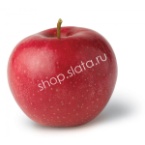 .... мен де  саған   сыйлаймын.Не туралы әңгімелестік?№6 слайдҚызыл алма, ақ қоян, тәтті торт ....Бұл сөздерді қалай топтауға болады? Они отвечают на один вопрос. Қандай?Какой? В руском языке вопрос какой к какой части речи относится?Имя прилагательное. В казахском языке это сын есім ДұрысМұқият қараңдаршы мына берілген сөздер нені білдіреді? №7 слайдЦвет, вкус, качествоДұрыс, оқулықтағы 85 беттегі ережесін оқимыз№5 слайдТапсырманы орындайды,  БағалайдыСтикермен бағалаймызТжДБ,СТОСинтез5 мин1 топ «Синквейн»  2 топ Жаңа тақырып бойынша Ребус құрастырады3 топ «Сөйлемді жалғастырады»«Ағаш» деген сөзге 5 жолды өлең жазады.5 минуттан кейін қорғайдыБАҒАЛАЙДЫСтикермен бағалаймызТжДБО,СТОБағалау 3 минСтикерАлма ағашына  жасыл алма-түсінікті , ұнады, сары алма түсініксіз, ұнады. Қызыл алма түсініксіз, үнаған жоқ.  Осылай сабаққа қатысты көңіл күйін білдіреді. Үй жұмысы: 79 бет №11 деңгей – Эссе жазу (Қазақстанның табиғаты)2 деңгей – Мәтін бойынша диалог құрастыру. 3 Кітаптағы мәтінді оқу.СтикерСТО, ОүБОБ